UFFICIO DEL GIUDICE DI PACE DI NOCERA INFERIORESezione CivileIl Giudice Onorario di Pace avv. Consuelo Ascolese comunica la propria indisponibilità a trattare i procedimenti fissati per il giorno 08 ottobre 2020 a causa di sopraggiunti impedimenti personali. PertantoDISPONEil rinvio dei procedimenti fissati per l’udienza del 08 ottobre 2020 all’udienza ordinaria del giorno 04 febbraio 2021, ora di rito.Manda alla Cancelleria per gli adempimenti di competenza.Nocera Inferiore, li 06.10.2020                                  IL GIUDICE DI PACE								  (avv. Consuelo Ascolese)	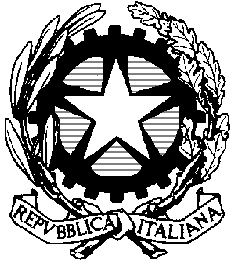 